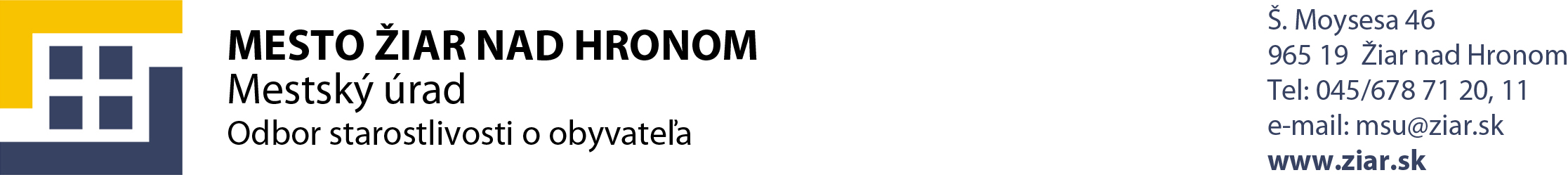 										   	Príloha č. 1	Žiadosť o posúdenie odkázanosti na sociálnu službuŽiadateľ             .......................................................................................................             Priezvisko a meno /u žien aj rodné               2.   Dátum narodenia ...........................................................                    3.   Trvalý pobyt    ..............................................................................................................                                              Telefónne číslo  ..................................................           Rod. príslušník. .................................................. č. telefónu .........................................        4. Štátne občianstvo …..................................  národnosť  ...................................     5.  Rodinný stav (hodiace sa zaškrtnite):                  slobodný (á)                                                        ženatý, vydatá                                                                rozvedený (á)                ovdovený (á)                žijem s druhom (s družkou)       6.  Ak je žiadateľ dôchodca: druh dôchodku, ...............................................                                                  výška dôchodku .................................. mesačne EUR      7. Druh sociálnej služby, na ktorú má byť fyzická osoba posúdená               Opatrovateľská služba                                                    Zariadenie opatrovateľskej služby                                  Zariadenie pre seniorov              Denný stacionár        8. Forma sociálnej služby                terénna                                                       ambulantná                                              denný pobyt                týždenný pobyt              celoročný pobyt    9. Čím žiadateľ odôvodňuje potrebu poskytovania sociálnej služby …......................................................................................................................................................... …......................................................................................................................................................... ….........................................................................................................................................................     10. Osoby žijúce so žiadateľom v spoločnej domácnosti        Meno a priezvisko                           príbuzenský vzťah                          rok narodenia      .................................................................................................................................................     .................................................................................................................................................     .................................................................................................................................................  11. Prečo rodinní príslušníci nemôžu sami opatrovať žiadateľa?      ...............................................................................................................................................      ...............................................................................................................................................  12. Príbuzní bývajúci mimo spoločnej domácnosti – manžel(ka), rodičia, deti, vnuci,          Meno a priezvisko           príbuzenský vzťah                 bydlisko          .....................................................................................................................................................        ......................................................................................................................................................        ....................................................................................................................................................    13. Vyhlásenie žiadateľa (zákonného zástupcu, resp. rodinného príslušníka):         Vyhlasujem, že všetky údaje uvedené v žiadosti sú pravdivé a som si vedomý(á)                 právnych  následkov uvedenia nepravdivých údajov.          Dňa ................................                              ........................................................                                                                               vlastnoručný podpis žiadateľa15. Zoznam príloh -  potvrdenie poskytovateľa zdravotnej starostlivosti o zdravotnom stave žiadateľa (Lekársky nález na         účely  posúdenia odkázanosti na sociálnu službu, prepúšťacia správa, odborné vyšetrenia)-  posudok a právoplatné rozhodnutie o odkázanosti na sociálnu službu vydaný inou obcou alebo      vyšším  územným celkom,  ak tento bol vydaný-  právoplatné rozhodnutie o zbavení spôsobilosti na právne úkony, ak toto bolo vydané-  komplexný posudok vydaný Úradom práce, sociálnych vecí a rodiny na účely kompenzácie         sociálnych    dôsledkov ťažkého   zdravotného postihnutia, ak tento bol vydaný